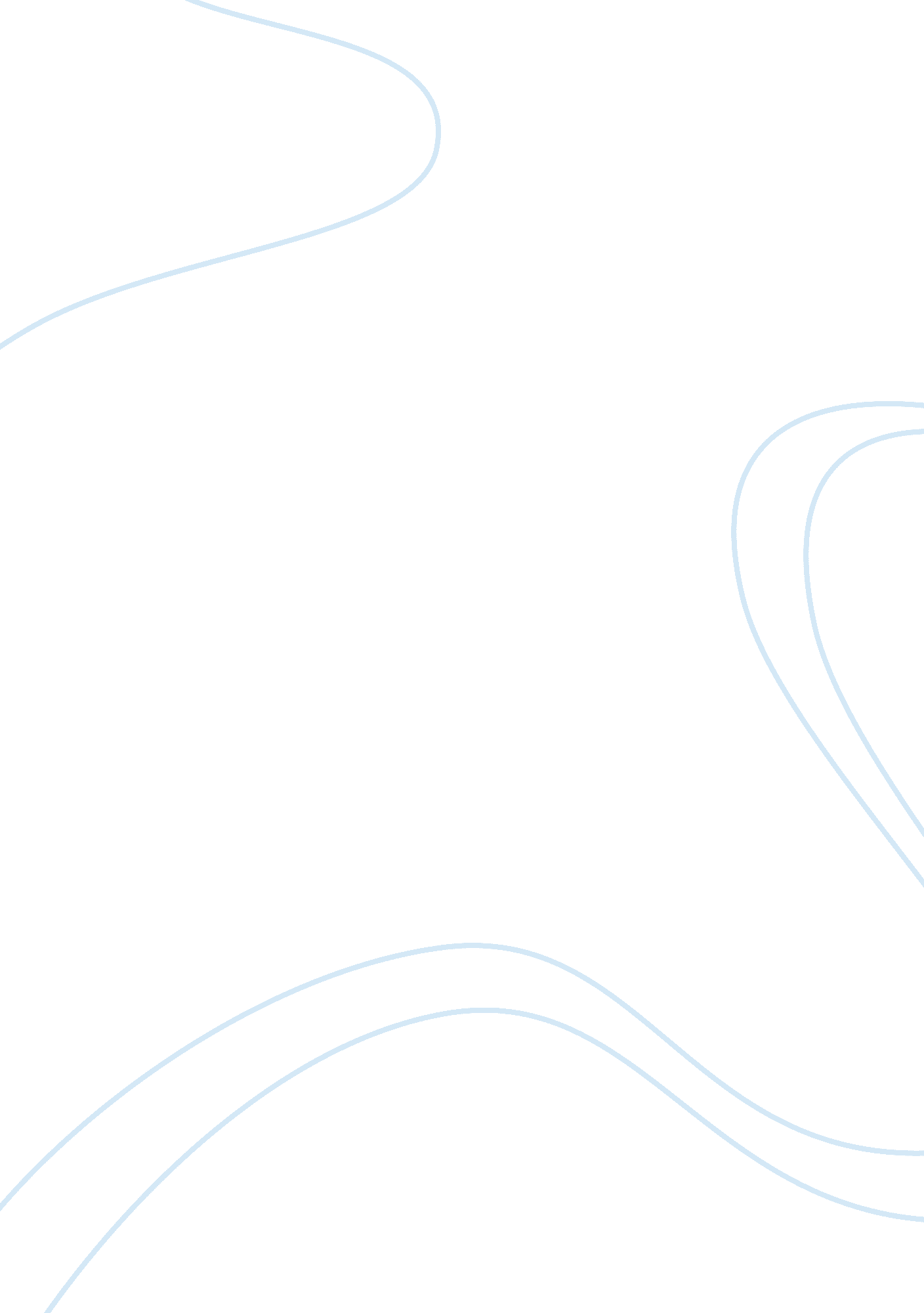 Population is a source not burdenSociology, Population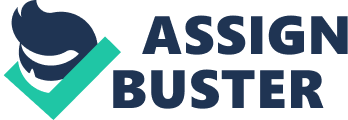 Population; A Human Source Or Burden Zawar Hussain The world population milestone that is sparking a global discussion on today’s most pressing environmental, healthand justice issues, Pakistan’s population has continued to grow at break-neck speed. This has put immense pressure on the resources Pakistan has or can generate. Some would argue that every birth produces a consumer. Increasing population is actually a blessing in Islam, Christianity and Judaism. So in religious sense its good. Also if we analyze it, increasing population is actually good. Man power is a resource and not a burden, It is a burden if the wealth is distributed in an unjust manner, like for instance in Pakistan, India and through out the world. So if we want to follow capitalism there will always be an unjust distribution of the wealth. But if we follow the Islamic concept of Zakat. 2. 5 % tax on savings (gold, money, silver property etc)not on salary, and we quit corruption then its a blessing. And man power can be used in agriculture, industries and other productive things. In this way there won’t be capitalistic pyramide and jobless people. Population, A Human Resource; A huge population can prove to be a nation’s biggest asset. For the all-round progress of a large nation, it is essential that all its people contribute significantly to diverse areas and sectors of the economy—like agriculture, service industry, construction and other industries, to name a few. The talented and hardworking people of a nation can emerge as a highly competitive human resource. A country marches ahead largely on the strength of its talented, educated and enterprising manpower. Many nations like Japan and Israel have proved it time and again. These nations are poor in natural resources: they lack land and other natural resources such as minerals, metals and water, and various sources of energy like natural gas and crude oil. But these nations have shown that the general populace could be turned into a valuable human resource. Further, huge populations of young people, a majority of whom are hardworking and enterprising, can make a nation that findsrespectworldwide, often evoking the envy of other nations which are under populated and lack the valuable human resources necessary for taking a nation forward. Highly talented and educated people can be proved valuable y providing their expertise and technical and no technical know-how to various industries and vocations, and can tremendously add to the overall growth of nation. Nation has to excel in many fields by making the most imaginative use of its large human resource. If the huge rural population is suitably educated, trained and equipped in agriculture know-how, the nation would achieve excellence in agriculture of an unforeseen kind. This way the burden on the economy will ease and the nation will progress by leaps and bounds as all its people will have a significant role to play in the nation- building process. A few lakh young people graduate every year in Pakistan, a sizeable section of them in professional disciplines. Very few nations of the world can boast of such a feat. Conclusion; According to my point of view and above all discussion, population is a human source, not burden. Some greatpersonalityhad said - " Population is not a burden in itself" It means that a large population is not a burden on its own. A large population can be turned up as an asset for the country. The biggest example we can cite is China. It has a bigger population than even India has, but we can see the level of development that China has when compared to India. It does not take its population to be a burden. It does not get tensed and does not think about what to do with such a big population, but it uses its population as an asset. Population can be used as an asset if we have an attitude. we don't actually understand that population can be used as an asset instead of taking it as a burden. We can use our population as an asset by planning a good system of classification and sending people to various fields, as per their qualifications. We need to provide bettereducationsystem and we need to keep it up continuously. We need to produce good human resource. . This we do easily. We are producing so many professionals every year, but the problem is that we are not able to send them to work in different fields, we are not able to employ them. So I think that a population can be used as an asset only and only if we understand this theory. We will need to train our people and fix them to work and then we won't take up our population as a burden. 